9	النظر في تقرير مدير مكتب الاتصالات الراديوية وإقراره، وفقاً للمادة 7 من الاتفاقية:2.9	وبشأن أي صعوبات أو حالات تضارب ووجهت في تطبيق لوائح الراديو*؛الجزء 13 – القسم 3.5.2.3 من تقرير مدير مكتب الاتصالات الراديويةمقدمةتقدم هذه الإضافة المقترح الأوروبي المشترك فيما يتعلق بالقسم 3.5.2.3 من تقرير مدير مكتب الاتصالات الراديوية في إطار البند 2.9 من جدول أعمال المؤتمر WRC-19. ويتناول هذا القسم المتطلبات اللازمة لنشر بطاقة التبليغ التي يستلمها المكتب بموجب الفقرة 1.8 من التذييل 30B للوائح الراديو في غضون شهرين من تاريخ استلامه البطاقة.وتحدد أحكام الفقرة 5.8 من التذييل 30B للوائح الراديو أنه بعد استلام المكتب بطاقة تبليغ كاملة بموجب الفقرة 1.8 من التذييل 30B للوائح الراديو، يجب عليه نشر محتوياتها في غضون شهرين، مع أي مخططات وخرائط وتاريخ استلامها، في النشرة الإعلامية الدولية للترددات الصادرة عن مكتب الاتصالات الراديوية، ويكون هذا النشر بمثابة إشعار للإدارة المبلّغة باستلام البطاقة.ومع ذلك، من أجل أن يتمكن المكتب من قبول استلام بطاقة التبليغ هذه، ينبغي أن تكون الشبكة الساتلية المقابلة مدرجة بالفعل في قائمة الخدمة الثابتة الساتلية بعد تطبيق المادة 6 من التذييل 30B للوائح الراديو بنجاح. وبما أن بعض الإدارات ترسل إلى المكتب طلبات بموجب الفقرة 17.6 من التذييل 30B للوائح الراديو بغية دخول شبكتها الساتلية ضمن قائمة الخدمة الثابتة الساتلية مع تقديم بطاقة التبليغ المقابلة بموجب الفقرة 1.8 من التذييل 30B للوائح الراديو، فإن مثل هذه الحالة الخاصة ستجعل من موعد الشهرين النهائي هدفاً صعب المنال وغير عملي.وعلاوةً على ذلك، يعتمد نشر بطاقة التبليغ على حالة تخصيص التردد المقابل. وعلى سبيل المثال، في حالة التوصل إلى نتيجة غير مؤاتية فيما يتعلق بتقديم الطلبات بموجب الفقرة 17.6 من التذييل 30B للوائح الراديو، فإن تقديم التبليغ فيما يتعلق بالشبكة الساتلية نفسها لن يكون قابلاً للاستلام وسيعاد إلى الإدارة المبلّغة.ومن ناحية أخرى، في حالة تقديم التبليغ بموجب الفقرة 1.8 من التذييل 30B للوائح الراديو فيما يتعلق بالشبكة الساتلية التي أُدرجت بالفعل في قائمة الخدمة الثابتة الساتلية، لن يكون هناك عوائق أمام نشر محتوياتها في النشرة الإعلامية الدولية للترددات الصادرة عن مكتب الاتصالات الراديوية في غضون شهرين بعد استلامها.ولذلك، ثمة حاجة إلى توضيح إضافي للنص الحالي الوارد في الفقرة 5.8 من التذييل 30B للوائح الراديو من أجل تغطية جميع الحالات الممكنة لعمليات تقديم التبليغات بموجب الفقرة 1.8 من التذييل 30B للوائح الراديو.المقترحاتالتذييـل 30B (REV.WRC-15)الأحكام والخطة المصاحبة بشأن الخدمة الثابتة الساتلية في نطاقات الترددات 
MHz 4 800-4 500 وMHz 7 025-6 725 وGHz 10,95-10,70 
وGHz 11,45-11,20 وGHz 13,25-12,75المـادة 8 (REV.WRC-15)    إجراء التبليغ عن التخصيصات ضمن النطاقات المخطط لها 
في الخدمة الثابتة الساتلية وتدوين هذه التخصيصات 
في السجل الأساسي11، 12(WRC-15)     MOD	EUR/16A22A13/15.8	يبين المكتب على بطاقات التبليغ الكاملة تواريخ استلامها ويتفحصها بترتيب تواريخ استلامها. وينشر المكتب، بعد استلام بطاقة تبليغ كاملة شهرين على الأكثر، محتوى هذه البطاقة مع أي مخططات أو خرائط وتاريخ استلامها في النشرة الإعلامية الدولية للترددات، ويكون هذا النشر بمثابة إشعار الإدارة المبلغة باستلام البطاقة. وإذا تعذر على المكتب التقيد بهذه المهلة المذكورة أعلاه فإنه يقوم بتبليغ الإدارات بذلك بصورة دورية، مبيناً لها الأسباب.(WRC-)     الأسباب:	بغية تغطية مختلف الحالات فيما يتعلق بتقديم التبليغات بموجب الفقرة 1.8 من التذييل 30B للوائح الراديو، يُقترح تحسين نص الفقرة 5.8 من التذييل 30B للوائح الراديو. وسيكون النص الجديد متماشياً أيضاً بشكل كامل مع المتطلبات المماثلة للرقم 28.11 من لوائح الراديو فيما يتعلق بالتبليغ بشأن الخدمات الساتلية غير المخطط لها.___________المؤتمر العالمي للاتصالات الراديوية (WRC-19)
شرم الشيخ، مصر، 28 أكتوبر - 22 نوفمبر 2019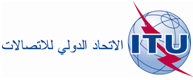 الجلسة العامةالإضافة 13
للوثيقة 16(Add.22)-A7 أكتوبر 2019الأصل: بالإنكليزيةمقترحات أوروبية مشتركةمقترحات أوروبية مشتركةمقترحات بشأن أعمال المؤتمرمقترحات بشأن أعمال المؤتمربند جدول الأعمال 2.9بند جدول الأعمال 2.9